Secretary GeneralASTAP OFFICE BEARERS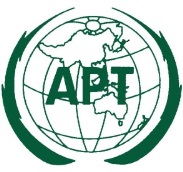 ASIA-PACIFIC TELECOMMUNITYThe 27th  APT Standardization Program Forum (ASTAP-27)
7 – 11 March 2016, Pattaya, ThailandDocument No.:ASTAP-27/OUT-0611 March 2016GroupChairmanVice ChairmanPlenaryMr. Yoichi Maeda CEO 
Telecommunication Technology Committee
JapanMs. Li HaihuaChina Academy of Telecommunication ResearchPeople’s Republic of ChinaDr. Hyoung Jun KimManaging Director Electronic & Telecommunications Research InstituteRepublic of KoreaWG Policy and Strategic Co-ordination (WG PSC)Mrs. Nguyen Thi Khanh ThuanOfficer Ministry of Information and CommunicationsViet NamMs. Adeline Chee Mei LanWorking Thread LeaderMalaysian Technical Standards Forum Bhd 
MalaysiaExpert Group Bridging the Standardization Gap (EG BSG)Mrs. Nguyen Thi Khanh ThuanOfficer Ministry of Information and Communications, Viet NamMr. Seok Kyu KangSenior SpecialistTelecommunications Technology Association Republic of KoreaDr. Hideyuki IwataGeneral Manager NTT Corporation JapanExpert Group Green ICT and EMF Exposure (EG GICT&EMF)Dr. Sam Young ChungDeputy DirectorMinistry of Science, ICT and Future PlanningRepublic of KoreaDr. Artprecha RugsachartSenior Engineer National Broadcasting and Telecommunications CommissionThailandMr. Min Prasad AryalDirector Nepal Telecom Authority NepalMr. Alex KuikDirector Malaysian Technical Standards Forum, Bhd MalaysiaExpert Group ITU-T Issues 
(EG ITU-T)Mr. Kaoru KenyoshiChief Manager NEC Corporation JapanMr. Nguyen Van KhoaDeputy Director of Quality Div.Viet Nam Telecommunications Authority, MIC Viet NamExpert Group Policies, Regulatory and Strategies (EG PRS)Mr. Felix RupokeiManagerICT Standards and Policy National Information and Communications Technology AuthorityPapua New GuineaMs. Nadia Hazwani YaakobAssistant Director Malaysian Communications and Multimedia CommissionMalaysiaWG Network and System 
(WG NS)Dr. Joon-Won Lee Professor 
Andong National University 
Republic of KoreaMr. Susumu TanakaChief ManagerNEC Corporation JapanExpert Group Future Network and Next Generation Networks 
(EG FN&NGN)Dr. Joon-Won LeeProfessor Andong National University Republic of KoreaMr. Kazunori Tanikawa NEC Corporation Japan Expert Group Seamless Access Communication Systems 
(EG SACS)Dr. Hiroyo OgawaVice Director General Association of Radio Industries 
and BusinessesJapanExpert Group Disaster Risk Management and Relief System 
(EG DRMRS)Mr. Susumu TanakaChief ManagerNEC Corporation JapanWG Service and Application 
(WG SA)Dr. Seyed Mostafa SafaviSenior Advisor to MinisterMinistry of Information and Communications TechnologyIslamic Republic of IranMs. Miho NaganumaNEC Corporation JapanEmail:  
Dr. Jee-In Kim Professor Konkuk UniversityRepublic of KoreaExpert Group  Internet of Things Application/Services (EG IOT)Dr. Hideo Imanaka General ManagerNTT CorporationJapanDr. Seung-yun LeeDirector Electronic & Telecommunications Research InstituteRepublic of KoreaMs. Li HaihuaChina Academy of Telecommunication ResearchPeople’s Republic of ChinaExpert Group Security 
(EG IS)Ms. Miho NaganumaNEC Corporation, JapanDr. Heuisu RyuProfessor Gyeongin National University 
of EducationRepublic of KoreaExpert Group Multimedia Application 
(EG MA)Dr Hideki YamamotoSenior Manager Oki Electric JapanMs. Michiko FukahoriDirector Standardization Promotion Office National Institute of Information and Communication TechnologyJapanDr. Dong il SeoDirector Electronic & Telecommunications Research InstituteRepublic of KoreaExpert Group Accessibility and Usability 
(EG AU)Dr. Jee-In Kim Professor Konkuk UniversityRepublic of KoreaMs. Wantanee PhantachatActing Director National Electronics and Computer Technology CenterThailand